OPB 34. teden 6. – 8. 4. 2020SKRB ZA ZDRAVJE, PREHRANA SAMOSTOJNO UČENJE GIBANJE, SPROSTITEV, USMERJENO PREŽIVLJANJE PROSTEGA ČASA IGRE Z ŽOGO 2. delVODENJE ŽOGE – z obema rokama, z eno roko, metanje žoge v zrak in jo spretno ujameš. Dodatna naloga - medtem ko žogo vržeš v zrak, dodaš še plosk, preden jo ujameš. Seveda si s plastenko označiš razdaljo, do kje opravljaš vajo in nazaj stečeš na začetno mesto.ZADEVANJE CILJA – postaviš škatlo,  okoli nje postaviš in uporabiš že napolnjene plastenke in škatlo malo obtežiš, da ostane na mestu. Postaviš se za črto in tako zadevaš cilj. Položaj škatle sam določaš  ali je škatla leže – lahko zadevaš cilj z nogo, kotaljenjem, če je škatla obrnjena navzgor zadevaš cilj z natančnim metom.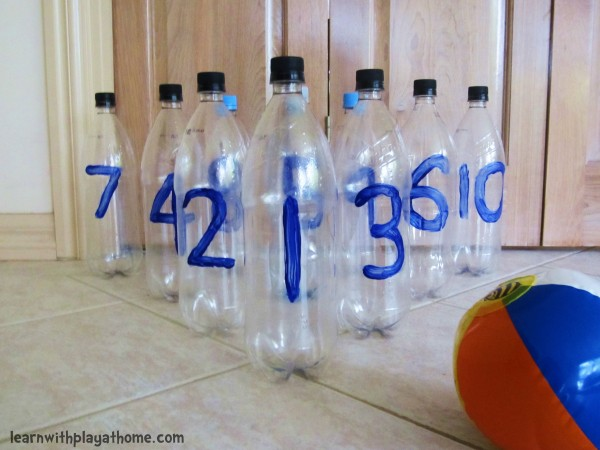 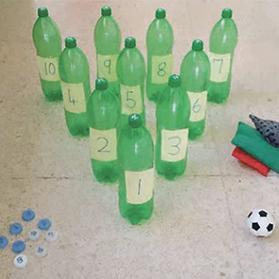 